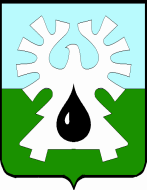 МУНИЦИПАЛЬНОЕ ОБРАЗОВАНИЕ ГОРОД УРАЙХанты-Мансийский автономный округ - ЮграАДМИНИСТРАЦИЯ ГОРОДА УРАЙПОСТАНОВЛЕНИЕот _____________ 	№ ______О внесении изменений в муниципальную программу «Развитие малого и среднего предпринимательства, потребительского рынка и сельскохозяйственных товаропроизводителей города Урай» на 2016-2020 годыВ соответствии со статьей 179 Бюджетного кодекса Российской Федерации, Федеральным законом от 28.06.2014 №172-ФЗ «О стратегическом планировании в Российской Федерации», постановлением Правительства Ханты-Мансийского автономного округа – Югры от 05.10.2018 №344-п «О государственной программе Ханты-Мансийского автономного округа – Югры «Развитие агропромышленного комплекса», постановлением администрации города Урай от 25.06.2019 №1524 «О муниципальных программах муниципального образования городской округ город Урай», на основании приказа Комитета по финансам администрации города Урай от ___________2020 №______ «О внесении изменений в сводную бюджетную роспись»: 1. Внести изменения в муниципальную программу «Развитие малого и среднего предпринимательства, потребительского рынка и сельскохозяйственных товаропроизводителей города Урай» на 2016-2020 годы, утвержденную постановлением администрации города Урай от 30.09.2015 №3205, согласно приложению.2. Опубликовать постановление в газете «Знамя» и разместить на официальном сайте органов местного самоуправления города Урай в информационно-телекоммуникационной сети «Интернет». 3. Контроль за выполнением постановления возложить на заместителя главы города Урай С.П. Новосёлову.Глава города Урай                                                                                       Т.Р. Закирзянов Изменения в муниципальную программу «Развитие малого и среднего предпринимательства, потребительского рынка и сельскохозяйственных товаропроизводителей города Урай» на 2016-2020 годы (далее – муниципальная программа)1. В Паспорте муниципальной программы в строке 11 слова «51 057,8 тыс.руб.» заменить словами «51 617,8 тыс.руб.».2. В таблице 2 муниципальной программы:строку 3.4 изложить в следующей редакции:«»;2.2. Строку «Итого по подпрограмме 3:» изложить в следующей редакции:«»;2.3. Строку «Всего по муниципальной программе:» изложить в следующей редакции:«»;2.4. Строки «Прочие расходы», «В том числе:», «Ответственный исполнитель (управление экономического развития администрации города Урай)» изложить в следующей редакции:«».3.  В строках 5-7 таблицы приложения 3 к муниципальной программе слова «176 354,2 тыс.руб.» заменить словами «176 914,2 тыс.руб.».Приложение к постановлению администрации города Урай от ___________2020 №______3.4Осуществление переданного отдельного государственного полномочия по поддержке сельскохозяйственного производства и деятельности по заготовке и переработке дикоросов (за исключением мероприятий, предусмотренных федеральными целевыми программами) (4,5,6)Управление экономического развития администрации города Урайвсего164 476,430 952,434 032,630 815,027 957,440 719,03.4Осуществление переданного отдельного государственного полномочия по поддержке сельскохозяйственного производства и деятельности по заготовке и переработке дикоросов (за исключением мероприятий, предусмотренных федеральными целевыми программами) (4,5,6)Управление экономического развития администрации города Урайфедеральный бюджет0,00,00,00,00,00,03.4Осуществление переданного отдельного государственного полномочия по поддержке сельскохозяйственного производства и деятельности по заготовке и переработке дикоросов (за исключением мероприятий, предусмотренных федеральными целевыми программами) (4,5,6)Управление экономического развития администрации города Урайбюджет Ханты-Мансийского автономного округа - Югры164 476,430 952,434 032,630 815,027 957,440 719,03.4Осуществление переданного отдельного государственного полномочия по поддержке сельскохозяйственного производства и деятельности по заготовке и переработке дикоросов (за исключением мероприятий, предусмотренных федеральными целевыми программами) (4,5,6)Управление экономического развития администрации города Урайместный бюджет0,00,00,00,00,00,03.4Осуществление переданного отдельного государственного полномочия по поддержке сельскохозяйственного производства и деятельности по заготовке и переработке дикоросов (за исключением мероприятий, предусмотренных федеральными целевыми программами) (4,5,6)Управление экономического развития администрации города Урайиные источники финансирования0,00,00,00,00,00,0Итого по подпрограмме 3:всего176 914,232 280,339 559,635 355,028 960,340 759,0Итого по подпрограмме 3:федеральный бюджет206,1206,10,00,00,00,0Итого по подпрограмме 3:бюджет Ханты-Мансийского автономного округа - Югры164 476,430 952,434 032,630 815,027 957,440 719,0Итого по подпрограмме 3:местный бюджет12 231,71 121,85 527,04 540,01 002,940,0Итого по подпрограмме 3:иные источники финансирования0,00,00,00,00,00,0Всего по муниципальной программе:всего210 539,038 851,845 683,440 001,734 384,351 617,8 Всего по муниципальной программе:федеральный бюджет206,1206,10,00,00,00,0Всего по муниципальной программе:бюджет Ханты-Мансийского автономного округа - Югры193 384,037 002,839 850,235 103,232 947,548 480,3Всего по муниципальной программе:местный бюджет16 948,91 642,95 833,24 898,51 436,83 137,5Всего по муниципальной программе:иные источники финансирования0,00,00,00,00,00,0Прочие расходывсего210 539,038 851,845 683,440 001,734 384,351 617,8 Прочие расходыфедеральный бюджет206,1206,10,00,00,00,0Прочие расходыбюджет Ханты-Мансийского автономного округа - Югры193 384,037 002,839 850,235 103,232 947,548 480,3Прочие расходыместный бюджет16 948,91642,95833,24898,51436,83 137,5Прочие расходыиные источники финансирования0,00,00,00,00,00,0В том числе:Ответственный исполнитель (управление экономического развития администрации города Урай) всего210 539,038 851,845 683,440 001,734 384,351 617,8 Ответственный исполнитель (управление экономического развития администрации города Урай) федеральный бюджет206,1206,10,00,00,00,0Ответственный исполнитель (управление экономического развития администрации города Урай) бюджет Ханты-Мансийского автономного округа - Югры193 384,037 002,839 850,235 103,232 947,548 480,3Ответственный исполнитель (управление экономического развития администрации города Урай) местный бюджет16 948,91642,95833,24898,51436,83 137,5Ответственный исполнитель (управление экономического развития администрации города Урай) иные источники финансирования0,00,00,00,00,00,0